XV  Уральская выставка научно-технического творчества молодежи (НТТМ)  изобретателей, рационализаторов, конструкторов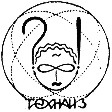                  «Евразийские  ворота  России – Шаг в будущее»/финал выставки прошёл в ЮУрГУ (НИУ) в формате «онлайн»/ДИПЛОМАНТЫ:1. Научное направление выставки «Инженерные науки»:1.1 ТЕХНИКА И ИНЖЕНЕРНОЕ ДЕЛО (индекс направления Ит)(Ит-01)  АРИСТОВ Александр ЕвгеньевичЧелябинская область, г. ЧелябинскМАОУ «Лицей № 77 г. Челябинска», 9 класс   Исследование возможности использования установки для преобразования звуковых колебаний в электроэнергиюДиплом 1 степени в номинации «Лучшая рац. разработка»(Ит-02)  ВЛАСЕНКО Татьяна ЕвгеньевнаЧелябинская область,  г. КыштымМОУ ДО ЦД(Ю)ТТ,   10 класс ЭКО бокс для сортировки бытовых отходовДиплом 2 степени в номинации «Лучшая полезная модель»(Ит-03)  ИСХАКОВ Вадим ИгоревичЧелябинская область,  г. ЧелябинскМАОУ «Средняя общеобразовательная школа №73 города Челябинска»,   9 класс Исследование технологий травления металлов и применения их в быту Диплом 3 степени в номинации «Лучшая исследоват. работа»(Ит-04)  КИЛЯКОВА Виктория Вадимовнаг. Челябинск, ФГАОУ ВО «Южно-Уральский государственный университет» (НИУ), факультет «Автотранспортный», кафедры «Колесные и гусеничные машины» 2-й курс бакалавриата (П-204)Разработка новой техники для строительства автомобильных дорог.Диплом 1 степени в номинации «Лучшая изобретат. разработка»(Ит-05)  КУЗЬМИН Денис АндреевичЧелябинская область,  город Златоуст,  МАОУ СОШ №8,  10 класс«Создание и перспективы развития «Удаленного друга»(робота-помощника)»Диплом 3 степени в номинации «Лучшая рац. разработка»(Ит-06)  ЛАВРИЧЕНКО Никита ДенисовичЧелябинская область, г. МагнитогорскМОУ «Средняя общеобразовательная школа № 47» города Магнитогорска, 11 классУстройство предназначенное для увеличения конвекционной передачи тепла от батарей, увлажняя при этом сухой воздух помещения, с возможностью ароматизации«Тепляшонок»Диплом 1 степени в номинации «Лучшая полезная модель»(Ит-07)  ЛАТЫПОВ Вильдан РашидовичЧелябинская область,  г. ЧелябинскМАОУ  «Лицей № 142  г. Челябинска»,   8 классУчебная модель мобильного робота с дифференциальным приводомДиплом 3 степени в номинации «Лучшая полезная модель»(Ит-08)   МАЛЯВКОВ Михаил Витальевич
г. Челябинск, ФГАОУ ВО «Южно-Уральский государственный университет» (НИУ), Школа инженерного резерва,  (МОУ «СОШ  № 51 г. Челябинска», 9 класс)Разработка гоночного карта для использования в зимних условияхДиплом 3 степени в номинации «Лучшая полезная модель»(Ит-09)  МАТВЕЕВА Екатерина ВикторовнаЧелябинская область, г. ЧелябинскМАОУ «ОЦ «НЬЮТОН» г. Челябинска» 9 классУниверсальное походное устройствоДиплом 2 степени в номинации «Лучшая рац. разработка»(Ит-10)  МЫЛЬНИКОВ Данил ДмитриевичЧелябинская обл. г.Златоуст МАОУ СОШ №45,  10 класс«Совершенствования контроля посещаемости в информационной системе Сетевой город через внедрение дополнительного блока распознавания лиц»Диплом 2 степени в номинации «Лучшая полезная модель»(Ит-11)  РОМАНОВ  Семён Андреевич Челябинская область,  г. ЧелябинскМАОУ «Лицей № 142  г. Челябинска»,   10 класс Экополимер – материал, сберегающий природуДиплом 2 степени в номинации «Лучшая изобретат. разработка»(Ит-12)  САВЧУК Владислав Вадимович Челябинская область,  г. ЧелябинскМАОУ «Гимназия №80 г. Челябинска»,   10 класс Автоматизация системы полива растенийДиплом 3 степени в номинации «Лучшая рац. разработка»(Ит-13)  СТУДЕНИКИН  Дмитрий СергеевичЧелябинская область, г. ЧелябинскМАОУ «ОЦ «НЬЮТОН» г. Челябинска», 9 классПрототипирование и создание трехосевого плоттера как альтернатива промышленного образцаДиплом 3 степени в номинации «Лучшая исследоват. работа»(Ит-14)  ТАРАСЕНКО Вячеслав ДмитриевичЧелябинская область, г. ЧелябинскМАОУ «ОЦ «НЬЮТОН» г. Челябинска»,  9 классАвтономно-поисковое устройство, используемое после природных и техногенных катаклизмДиплом 3 степени в номинации «Лучшая изобретат. разработка»(Ит-15) ХЛЫБОВ Юрий АндреевичЧелябинская область, г. ЧелябинскМБОУ «СОШ №151 г. Челябинска»,  8 классРазработка техники и технологии для уплотнения композиционных материалов.Диплом 2 степени в номинации «Лучшая рац. разработка»(Ит-16)  ЩУКИН Владимир МихайловичЧелябинская область,  г. КыштымМОУ ДО ЦД(Ю)ТТ,   10 класс Автоматическая фермаДиплом 3 степени в номинации «Лучшая рац. разработка»(Ит–17)  ДЕГТЯРЕВ Дмитрий Александрович Челябинская область,  г. ЧелябинскМАОУ «СОШ № 104 г. Челябинска»,   9 класс Гравер лазерный для работы на сферических поверхностяхДиплом 3 степени в номинации «Лучшая полезная модель»1.2 ВЫЧИСЛИТЕЛЬНАЯ ТЕХНИКА И ПРОГРАММНОЕ ОБЕСПЕЧЕНИЕ (индекс направления Ив)(Ив-01)  ЕМЕЛЬЯНЫЧЕВ Андрей БорисовичЧелябинская область,  г. КыштымМОУ ДО ЦД(Ю)ТТ,   10 класс Система спасения пешеходаДиплом 1 степени в номинации «Лучшая работа по информатике»(Ив-02)  КАНАВЕЦ Иван КонстантиновичЧелябинская область, г. ЗлатоустМАОУ «Средняя общеобразовательная школа № 90» города Златоуста, 9 классТренажер по решению заданий при подготовке к ОГЭ в среде программирования КУМИР Диплом 2 степени в номинации «Лучшая работа по информатике»(Ив-03)  ФИЛЕНКОВ Владислав ЕвгеньевичЧелябинская область, ЧелябинскМАОУ «Многопрофильный лицей № 148 г. Челябинска», 10 класс Создание «Многофункционального калькулятора»Диплом 3 степени в номинации «Лучшая работа по информатике»2. Научное направление выставки «Естественные науки»:2.1  ФИЗИКА И ПОЗНАНИЕ МИРА (индекс направления Еф)(Еф-01)  ПУГАЧ Виктория Павловна
Челябинская область, г. Челябинск
МАОУ «Лицей №82 г.Челябинска», 11 класс
Измерение подъемной силы вращающегося телаДиплом 1 степени в номинации «Лучшая работа по физике»2.2 ХИМИЯ И ХИМИЧЕСКИЕ ТЕХНОЛОГИИ (индекс направления Ех)(Ех-01)  ВАГАНОВ Артём АлексеевичЧелябинская область,  г. ЧелябинскМАОУ «Гимназия № . Челябинска»,  9 класс   Жидкость для вейпа: удовольствие или вред?Диплом 1 степени в номинации «Лучшая работа по химии»(Ех-02)  ГРЕКОВА   Кристина Витальевна Челябинская область,  г. КопейскМОУ  «Средняя общеобразовательная школа №2» Копейского городского округа, 10 класс Окрашивание халцедона Касаргинского карьера Диплом 2 степени в номинации «Лучшая работа по химии»(Ех-03)  МАКАРОВ Андрей ВячеславовичЧелябинская область,  г. ЧелябинскМАОУ «Гимназия №23 г. Челябинска», 9 классИсследование безопасности стиральных порошков для детского бельяДиплом 3 степени в номинации «Лучшая работа по химии»(Ех-04)  ПАВЛОВА Алена Аркадьевна Челябинская область,  г. ЧелябинскМАОУ  «Средняя общеобразовательная школа № 21 города Челябинска»,   10 класс Исследование достоверности определения нитрит-ионов с использованием экспресс-теста VladOxДиплом 2 степени в номинации «Лучшая исследоват. работа»(Ex-05)  СЕМАК Марина АндреевнаЧелябинская область, г. ЧелябинскМАОУ «Лицей № 77 г. Челябинска», 11 классМодуль очистки воздуха от сероводорода на основе ферментативной регенерации окислителяДиплом 2 степени в номинации «Лучшая работа по химии»(Ex-06)  УФИМЦЕВА  Мария Александровна Челябинская область,  г. ЧелябинскМ АОУ  «Средняя общеобразовательная школа №73 города Челябинска»,   10 класс Исследование почв в зоне влияний металлургических предприятий города ЧелябинскаДиплом 1 степени в номинации «Лучшая исследоват. работа»2.3  ПРИКЛАДНАЯ МАТЕМАТИКА (индекс направления Ем)(Ем-01)  ДЬЯКОНОВ   Сергей Евгеньевич Челябинская область, г. ЧелябинскМАОУ «Лицей №77 города Челябинска», 11 класс Исследование проблемы решения нелинейных уравнений и метода деления пополамДиплом 1 степени в номинации «Лучшая работа по математике»(Ем-02)  ЗАЙЦЕВА  Ирина  АндреевнаЧелябинская  область, г. ЧелябинскМАОУ  «Лицей №82 г.Челябинска»,   11 классМатематически методы описания физических процессовДиплом 1 степени в номинации «Лучшая работа по математике»(Ем-03)  СЕЛЕЗНЕВА Анна  Павловна,Челябинская область,   г. Челябинск, МАОУ «Гимназия № 80 г. Челябинска», 10 классПрименение метода масс при решении геометрических задач.Диплом 2 степени в номинации «Лучшая исследоват. работа»Координатор соревнования Кузьмин Е.Н.20.05.2020 г.